Prírodoveda 4. ročník 16.4-21.4.2020 Úloha1: Rastliny lesného spoločenstva.Les tvoria z prevažnej časti stromy. Strom je rastlina, ktorá má zdrevnatenú stonku. Stonka vytvára kmeň a korunu. Stromy poskytujú úkryt a potravu ostatným živým organizmom, ktoré žijú v lese. Medzi stromy, ktoré sa u nás v lesoch vyskytujú, patria dub letný, buk lesný, hrab obyčajný a borovica lesná. RASTLINY LESNÉHO SPOLOČENSTVA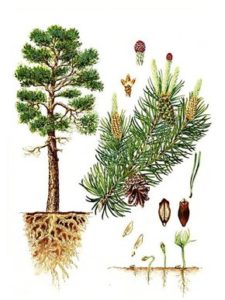 BOROVICA LESNÁ- vysoký ihličnatý strom,- sivohnedý rozpukaný kmeň s hladkou kôrou- semená uložené v šiškáchDUB LETNÝ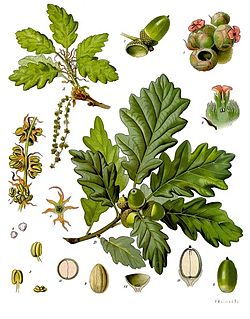 - mohutný listnatý strom so široko rozkonárenou korunou- listy s krátkou stopkou a vykrajovaným okrajom - plody sa volajú žaludeBUK LESNÝ- vysoký listnatý strom s hladkou svetlosivou kôrou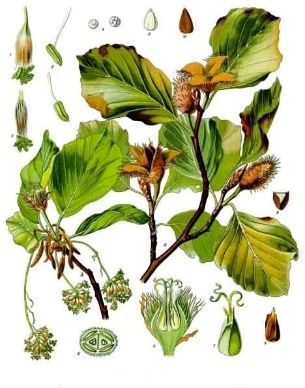 - má lesklé listy v tvare vajca- plody sa volajú bukviceHRAB OBYČAJNÝ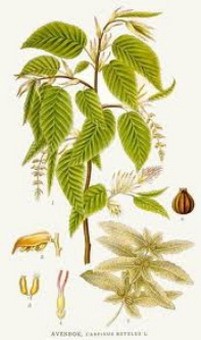 - listnatý strom so sivou hladkou kôrou- tmavozelené oválne listy s výraznými žilkami- plody sú oriešky s krídlamiÚloha2:  Dopíš časti stromu:                                                               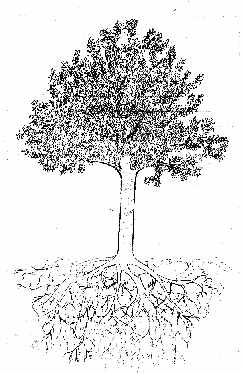 Vyber a zakrúžkuj správnu odpoveď:     Medveď hnedý patrí medzi:  a) bezstavovce  b) stavovce c) hmyz     Jeleň lesný žije v:    a) húfoch  b) rojoch c) čriedach     Plody dubu sa volajú:     a) žalude  b) bukvice   c) šišky     Plody hrabu sú:     a) žalude   b) lieskovce  c) oriešky s krídlami     Borovica lesná je:      a) ihličnatý strom  b) listnatý strom     Sova lesná je:     a) bylinožravec  b) mäsožravec  c) všežravec